MARLBOROUGH HISTORY SOCIETY“Ham in the Middle Ages: how the land dominated life in the village”By Robin Buchanan-DunlopRobin Buchanan-Dunlop was born in Glasgow and educated in Scotland. Following National Service and a brief career in shipping he became a regular soldier serving mainly with the Scots Guards. He left the army in the late 1980s to take up the post of CEO of the Goldsmiths’ Company, one of the Twelve Great Livery Companies of the City of London.  Now retired, he lives in Ham and has written and published a history of the village. As the title of his talk suggests, he will focus on how our Wiltshire forebears saw the countryside and worked the land in the Middle Ages from the 10th to the 14th centuries. Thursday, 18 November, 7:30 pm, St Peter’s Church.Guests are very welcome, £5 entry.(Covid safe provisions are in place)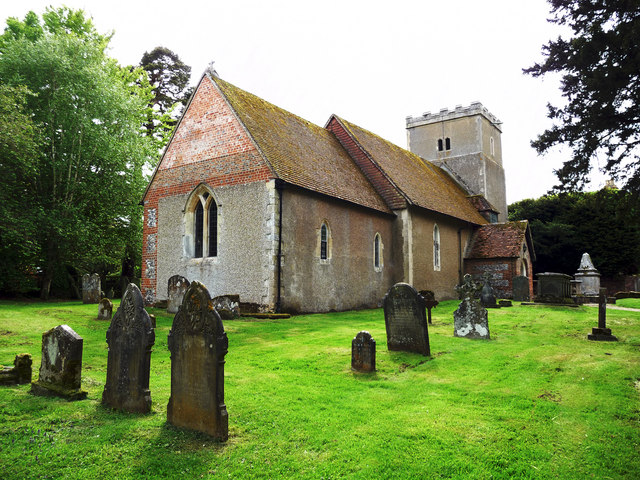 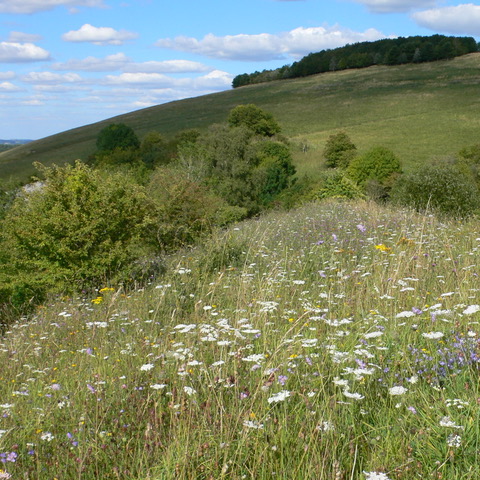 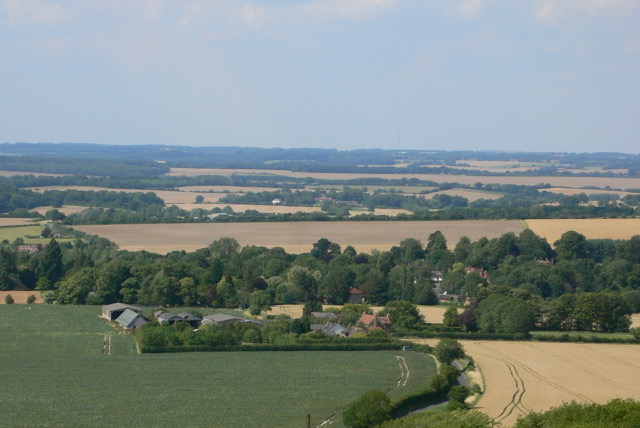 